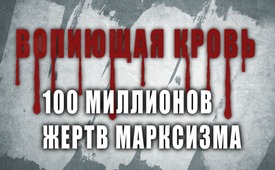 Вопиющая кровь - 100 млн. жертв марксизма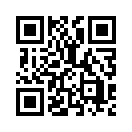 Из-за постоянно растущего преследования, чрезмерного насилия и, таким образом, исключительного притязания на право левых экстремистов (то есть неомарксистов) следует еще раз напомнить о корнях насильственного первичного марксизма. Именно это и делает этот новый короткий документальный фильм. Он в деталях напоминает о приблизительно 100 миллионах кровавых жертв марксизма. Путешествие идёт от основателей Института социальных исследований (ИСИ), позже «Франкфуртской школы» с ее «Критической Теорией», до настоящего времени, где эта теория, как никогда раньше, разрушает семью, как самую маленькую и стабильную ячейку здорового общества. Но этого недостаточно. В рамках своей нигилистической общей концепции, неомарксизм вступает в спор, конечно, и со всеми другими проверенными концепциями, достижениями, институтами и т.д. Даже против непоколебимых законов природы небрежный бунтарь не останавливается - что, несомненно, сломит еще и его гордость.Во времена постоянно возрастающей травли, силовых эксцессов и претензий на исключительные права крайне левых против правых, нужно вновь напомнить о корнях насильственного коммунизма, или точнее марксизма, – что и сделано каналом Kla.TV в этом коротком документальном фильме.

Разложение ценностей в нашем обществе вездесуще. Порядочность, дисциплина, традиции, верность и семья – едва ли, вообще считаются целью стремлений. Но это не случайное развитие, так как разрушение ценностей базируется на «критической теории» Франкфуртской школы и последовательно осуществляется со времён революции 68-го года. Все распространённые догмы и образцы мышления в политике, СМИ и образовании с середины шестидесятых годов привязаны к марксизму, который уже давно считался ушедшим в забвение. Но увы, марксизм был только в летаргии. 
Вот объяснение:
В период двадцатых годов, на основе своих разрушительных последствий в Советском Союзе, марксизм потерял свою привлекательность. После произошедших тогда кровопролитий, силовой захват западных государств через вооруженный пролетариат стал уже невозможным. Тогда, в 1923 году, собралась группа социологов, философов и психологов, чтобы дать марксизму новую стратегию или новое направление. Ключевой личностью выступал социальный философ Макс Хоркхаймер. Во Франкфурте был основан институт социальных исследований (ИСИ), где разрабатывали «критическую теорию». Позже члены ИСИ назвали себя «Франкфуртской школой». Ключевые лозунги Франкфуртской школы до сегодняшнего дня формируют мировоззрение молодых людей. Важнейшими представителями Франкфуртской школы были: Макс Хоркхаймер, Теодор В. Адорно, Герберт Маркус, Эрих Фромм и Юрген Хабермас. С помощью «критической теории» Франкфуртская школа скрыла своё марксистское мышление в, якобы, научной теории, которая враждовала против таких испытанных учреждений, как семья, свободная рыночная экономика и христианство. «Критическая теория» требует освобождения общества от этих, якобы репрессивных учреждений. Она ненаучна, идеологически мотивирована и не руководствуется истиной и объективностью. «Критическая теория» атакует, прежде всего, семью, как самую малую и самую стабильную ячейку здорового общества. За «освобождением» от сексуальных табу, авторитарного воспитания и традиционного распределения ролей скрывается марксистская борьба против семьи. Целью и идеологией этого неомарксизма является разрушение гражданского общества и его ценностей, для создания «нового человека», что соответствует изначальной идее всемирной коммунистической революции. 

Но давайте, на основании следующего списка, рассмотрим, на каком фундаменте вырос марксизм вместе с его, так называемым, социализмом или коммунизмом. В общей сложности насчитывается не меньше, чем 100 млн. убитых, - это заслуга Карла Маркса, Ленина, Сталина, Tроцкого и их наследников. Эти люди также являются и праотцами растущей в настоящее время преступности, спада рождаемости, падения интеллектуального уровня в СМИ, образовании и обществе, торговли наркотиками, пропаганды абортов и прочего. То, что марксизм, до сего дня, ни в коем случае не отказывается от своего насилия, доказывается как готовыми применить силу крайне левыми во всем мире, так и между тем, финансированным налогоплательщиками, еще более насильственным «Черным блоком».
Разрушение ценностей на всех уровнях, по достоверным источникам, может приписываться их идеологическому происхождению. Потомки этих обагрённых кровью идеологов снова сели за рычаги управления всех университетов, школ, а также средств массовой информации и правительств. Они сегодня в первых рядах культурной жизни, с её разрушительной деятельностью, вплоть до юстиции, НПО и, так называемых, гуманитарных организаций всех мастей и концернов всяческого рода. При этом, кровавая  вина этой насильственной идеологии, с ее массовыми убийствами, никогда ещё не была юридически отомщена. Как такое вообще было возможно в мире? Вот список жертв марксистских массовых убийств:

Список числа жертв массовых преступлений, мотивированных политической идеологией
Последующее число жертв, убитых коммунистами, автор списка называет «грубой оценкой, на основе неофициальных источников». Итак, это только оценка их числа, которое, по факту, может быть и намного выше:
1. Советский Союз: 20 миллионов
2. Китай: 65 миллионов
3. Вьетнам: 1 миллион
4. Северная Корея: 2 миллиона
5. Камбоджа: 2 миллиона
6. Восточная Европа: 1 миллион
7. Латинская Америка: 150.000
8. Африка: 1,7 миллиона
9. Афганистан: 1,5 миллиона
10. Около 10.000 жертв международных коммунистических активистов без участия правительства 
11. ГДР 1.065 погибших на границе и при попытке преодоления стены
Массовые преступления марксистов в Советском Союзе: 
Казни десятков тысяч заложников и пленных без судебного процесса
12. С 1918 по 1922гг: убийство сотен тысяч восставших рабочих и крестьян 
13. 1922: преднамеренный голод, с 5-ю миллионами жертв 
14. 1920: уничтожение и депортация казаков  
15. С 1918 по 1930: убийство десятков тысяч в концентрационных лагерях 
16. 1937-38: ликвидация почти 690.000 человек во время Большого террора 
17. С 1930 по 1932: депортация 2-х миллионов кулаков  
18. С 1932 по 1933: во время «Голодомора», на основании разных данных, погибло от 3,5 до 7 миллионов человек, 1/3 из которых были дети. (В некоторых источниках упоминается цифра 14,5 миллионов человек, включая расстрелы, депортации и фиктивный спад рождаемости) 
19. С 1939 по 1941-й и еще раз с 1944 по 1945-й: депортация сотен тысяч жителей Польши, Украины, Прибалтики, Молдавии и Бессарабии 
20. 1941: депортация поволжских немцев
21. 1943: полная депортация крымских татар
22. 1944: полная депортация чеченцев 
23. 1944: полная депортация ингушей         
Далее:
24. с 1950: постепенное уничтожение жителей Тибета китайскими коммунистами 
25. с 1975 по 1978: депортация и уничтожение городского населения в Камбодже 

Пора проснуться и отречься от нигилистического понуждения гуманитарно замаскированных неомарксистов: конец разрушению семей, конец уничтожению наций и национальных границ, конец гендерной идеологии вместе с ранней сексуализацией, потоку порнографии; конец и постоянно расширяющейся легализации наркотиков и всему феминизму; конец постоянной пропаганде транссексуальности и многому другому. Везде, где пропагандируется уничтожение испытанных практик и порядков, везде, где кто-то, вопреки непоколебимым законам природы, хочет соблазнить нас, необходимо говорить о криминальной идеологии и запрещать ее во имя всеобщего блага народа. Благосостояние людей снова должно быть выше любой разрушительной идеологии.от is.Источники:Peter Helmes: «Die blutigen Ikonen der Grünen»
Торстен Манн: «Мировой Октябрь. Кто планирует мировой социалистический порядок?»
Стефан Куртуа: «Чёрная книга коммунизма»
Газета «Express Zeitung», выпуск 3, январь 2017, «Коммунизм 2.0», www.expresszeitung.com

Источники к пунктам 1. – 25.
К пункту 1.
https://opferdeskommunismus.wordpress.com/2016/07/25/udssr-20-30-millionen-tote/
Film: «Die Wahrheit über die Sowjetunion»: www.youtube.com/watch?v=4gzlq4pMbG8
https://en.wikipedia.org/wiki/Democide
http://soviet.museumoncommunism.org/content/history-1
https://de.rbth.com/kultur/geschichte/2017/07/31/kampfen-mit-fakten-wie-viele-opfer-forderte-stalins-terror-wirklich_813916
www.prpc.ru/publ/sta_list.shtml
https://de.wikipedia.org/wiki/Stalinsche_S%C3%A4uberungen
Horst Möller: «Der rote Holocaust und die Deutschen. Die Debatte um das ‘Schwarzbuch des Kommunismus’», 1999, Piper, S. 43
www.hist-chron.com/SU/Stalin-fakten.html
www.noz.de/deutschland-welt/politik/artikel/973681/stalins-herrschaft-fallen-millionen-menschen-zum-opfer#gallery&0&0&973681
http://lists.memo.ru/
www.nairaland.com/3176513/atheist-murderers-past-present-murderous
www.hawaii.edu/powerkills/20TH.HTM

К пункту 2. 
https://opferdeskommunismus.wordpress.com/2016/07/29/china-65-millionen-tode/
https://opferdeskommunismus.wordpress.com/2016/07/29/china-65-millionen-tode/
https://diepresse.com/home/zeitgeschichte/4988902/Maos-Kulturrevolution_Der-letzte-grausame-Coup-eines-Despoten
https://de.wikipedia.org/wiki/Mao_Zedong
https://de.wikipedia.org/wiki/Gro%C3%9Fe_Chinesische_Hungersnot
Film: „Die blutige Geschichte des Kommunismus - Dokumentation - Teil 3 - 3/6“ www.youtube.com/watch?v=_Q7TNxn6C0I
www.bpb.de/internationales/asien/china/44259/mythos-mao?p=1www.bpb.de/internationales/asien/china/44253/china-nach-1949

К пункту 3.
https://opferdeskommunismus.wordpress.com/2017/01/31/vietnam-1-million-tote
www.wnd.com/2004/12/28036/
www.hawaii.edu/powerkills/20TH.HTM


К пункту 4.
www.igfm.de/verbrechen-und-terror-in-nordkorea
www.wnd.com/2004/12/28036/
www.hawaii.edu/powerkills/20TH.HTM

К пункту 5.
www.deutschlandfunk.de/40-jahre-nach-dem-genozid-aufarbeitung-des-voelkermords-der.1148.de.html?dram:article_id=421210
www.mekong.net/cambodia/toll.htm
www.wnd.com/2004/12/28036/
www.hawaii.edu/powerkills/20TH.HTM
К пункту 6.
DDR: www.deutschlandfunk.de/ddr-studie-dokumentation-ueber-todesopfer-an-der.1769.de.html?dram:article_id=388128
Buch von Stephane Courtois: „Schwarzbuch des Kommunismus”
Tschechoslowakei: www.dw.com/de/mahnmal-für-opfer-des-kommunismus-in-prag-enthüllt/a-526081
Buch von Doina Magheţi und Johann Steiner: „Die Gräber schweigen. Berichte von der blutigsten Grenze Europas”
www.iiccr.ro/en/results-the-fifth-archaeological-campaign-in-periprava-labour-camp-2018/
www.franz-etienne.de/banat_geschichte.html
www.siebenbuerger.de/zeitung/artikel/kultur/9611-russlanddeportation-vom-umgang-mit.html
Buch von Romulus Rusan: „Morţi fără morminte în Bărăgan”https://de.wikipedia.org/wiki/Deportation_in_die_Bărăgan-Steppe
Albanien: de.wikipedia.org/wiki/Geschichte_Albaniens

К пункту 7.
www.wnd.com/2004/12/28036/
www.hawaii.edu/powerkills/20TH.HTM

К пункту 8.
www.gpanet.org/content/genocides-politicides-and-other-mass-murder-1945-stages-2008
http://news.bbc.co.uk/2/hi/africa/575405.stm
https://scottmanning.com/content/communist-body-count/
https://ipfs.io/ipfs/QmXoypizjW3WknFiJnKLwHCnL72vedxjQkDDP1mXWo6uco/wiki/List_of_wars_and_anthropogenic_disasters_by_death_toll.html
www.globalsecurity.org/military/library/report/1991/YLS.htm

К пункту 9.
www.heise.de/tp/features/Blutige-Revolution-Der-kommunistische-Putsch-in-Afghanistan-4041112.html?seite=all
www.wnd.com/2004/12/28036/
www.hawaii.edu/powerkills/20TH.HTM
К пункту 10.
www.wnd.com/2004/12/28036/
www.hawaii.edu/powerkills/20TH.HTM

К пункту 11.
www.zeit.de/wissen/geschichte/2017-06/ddr-mauertote-studie-deutschland
www.tagesspiegel.de/politik/tote-an-der-ddr-grenze-jeder-mauertote-war-einer-zu-viel/23590776.html
www.mauermuseum.de/wp-content/uploads/2018/12/13.-August_Pressemitteilung-2018.pdf
К пункту 12.
www.wnd.com/2004/12/28036/
www.hawaii.edu/powerkills/20TH.HTM
К пункту 13.
https://de.wikipedia.org/wiki/Hungersnot_in_Sowjetrussland_1921-1922

К пункту 14.
https://derstandard.at/2000066779463/100-Jahre-Russische-Revolution-Umsturz-Luege-und-Gewalt
https://de.rbth.com/lifestyle/2014/03/20/die_letzte_schlacht_der_kosaken_28613
К пункту 15.
www.schweizerzeit.ch/1405/massenmord.htm
www.1000dokumente.de/pdf/dok_0006_ter_de.pdf
https://de.rbth.com/kultur/geschichte/2017/07/31/kampfen-mit-fakten-wie-viele-opfer-forderte-stalins-terror-wirklich_813916
Joël Kotek, Pierre Rigoulot: „Das Jahrhundert der Lager. Gefangenschaft, Zwangsarbeit, Vernichtung“, 2001, Propyläen-Verlag, S. 129.
К пункту 16.
www.spiegel.de/spiegel/spiegelspecialgeschichte/d-54841286.html
www.wnd.com/2004/12/28036/
www.hawaii.edu/powerkills/20TH.HTM
К пункту 17.
https://de.wikipedia.org/wiki/Entkulakisierung
www.zeit.de/wissen/geschichte/2010-02/stalin-enteignung-holodomor/komplettansicht
www.bpb.de/izpb/189565/stalinismus?p=all
К пункту 18.
http://shron2.chtyvo.org.ua/Zbirnyk_statei/Osteuropa_-_2004_-_Heft_12_Vernichtung_durch_Hunger_Der_Holodomor_in_der_Ukraine_und_der_UdSSR_nim.pdf
www.bpb.de/internationales/europa/ukraine/174179/analyse-80-jahre-holodomor-die-grosse-hungersnot-in-der-ukraine?p=all
Robert Conquest: „The Harvest of Sorrow: Soviet Collectivization and the Terror-Famine“, 1987, OXFORD UNIV PR
Tätigkeitsbericht 2007 der Bundesstiftung zur Aufarbeitung der SED-Diktatur, S. 68
https://korrespondent.net/ukraine/events/643684-golodomor-1932-1933-godov-v-ukraine-unes-zhizni-35-mln-chelovek-nan-ukrainy-obnovleno
http://history.org.ua/LiberUA/DemTekhnKat_2015/DemTekhnKat_2015.pdf
www.bpb.de/izpb/209719/geschichte-der-ukraine-im-ueberblick?p=all
www.faz.net/aktuell/politik/ausland/viktor-juschtschenko-im-gespraech-vielleicht-die-groesste-humanitaere-katastrophe-1724600-p2.html
Wissenschaftlicher Dienst des Deutschen Bundestages: „Fragen zur ukrainischen Geschichte im 20. Jahrhundert“, 2008  
Gunnar Heinsohn: „Lexikon der Völkermorde“, 1998, Rowohlt-Taschenbuch-Verlag

К пункту 19. 
www.sulinet.hu/oroksegtar/data/magyarorszagi_nemzetisegek/nemetek/a_magyarorszagi_nemetek_kitelepitese/pages/024_die_aussiedlung.htm
www.wnd.com/2004/12/28036/
www.hawaii.edu/powerkills/20TH.HTM
К пункту 20.
www.viktorkrieger.homepage.t-online.de/Deportationen-2008.pdf
https://ome-lexikon.uni-oldenburg.de/regionen/wolgadeutsche-assr/
К пункту 21. 
www.welt.de/geschichte/zweiter-weltkrieg/article157935011/Deportation-der-Wolgadeutschen-war-laengst-geplant.html
www.russlanddeutschegeschichte.de/geschichte/teil3/ueberfall/deportation.htm
http://uacrisis.org/de/53227-deportation-tatars-de-crimee-questions-reponses

К пункту 22.
www.nzz.ch/article9E21R-1.216138
www.youtube.com/watch?v=Dy3vL2v-qbY
К пункту 23.
Gunnar Heinsohn: „Lexikon der Völkermorde“, 1998, Rowohlt-Taschenbuch-Verlag
Gerhard Simon: «Nationalismus und Nationalitätenpolitik in der Sowjetunion. Von der Diktatur zur nachstalinistischen Gesellschaft», 1986, Baden-Baden, S. 217–232.
http://www.z-g-v.de/zgv/fakten-und-hintergruende/vertreibungen-anderer-europaeischer-voelker/
www.youtube.com/watch?v=Dy3vL2v-qbY
К пункту 24.
www.planet-wissen.de/kultur/asien/tibet/index.html#Massenmorde
www.welt.de/print-wams/article129558/Gewaltlos-gegen-den-Genozid.html
www.tibetgermany.de/tibet/%C3%BCber-tibet/
www.preussische-allgemeine.de/nachrichten/artikel/wir-tibeter-sind-in-einer-notlage.htmlwww.wnd.com/2004/12/28036/
www.hawaii.edu/powerkills/20TH.HTM
К пункту 25.
https://de.wikipedia.org/wiki/Rote_Khmer
Rudolph J. Rummel: "Demozid - der befohlene Tod: Massenmorde im 20. Jahrhundert», 2003,  LIT Verlag, S. 239.
Daniel Bultmann: «Kambodscha unter den Roten Khmer: Die Erschaffung des perfekten Sozialisten», 2017,  Ferdinand Schöningh, S. 7Может быть вас тоже интересует:---Kla.TV – Другие новости ... свободные – независимые – без цензуры ...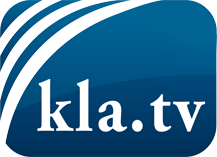 О чем СМИ не должны молчать ...Мало слышанное от народа, для народа...регулярные новости на www.kla.tv/ruОставайтесь с нами!Бесплатную рассылку новостей по электронной почте
Вы можете получить по ссылке www.kla.tv/abo-ruИнструкция по безопасности:Несогласные голоса, к сожалению, все снова подвергаются цензуре и подавлению. До тех пор, пока мы не будем сообщать в соответствии с интересами и идеологией системной прессы, мы всегда должны ожидать, что будут искать предлоги, чтобы заблокировать или навредить Kla.TV.Поэтому объединитесь сегодня в сеть независимо от интернета!
Нажмите здесь: www.kla.tv/vernetzung&lang=ruЛицензия:    Creative Commons License с указанием названия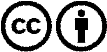 Распространение и переработка желательно с указанием названия! При этом материал не может быть представлен вне контекста. Учреждения, финансируемые за счет государственных средств, не могут пользоваться ими без консультации. Нарушения могут преследоваться по закону.